Agenda Algemene Vergadering OSBO 30 november 2016, aanvang 20.00 uur          Locatie: Denksportcentrum, Dubbelbeek 24, 7333 NJ Apeldoorn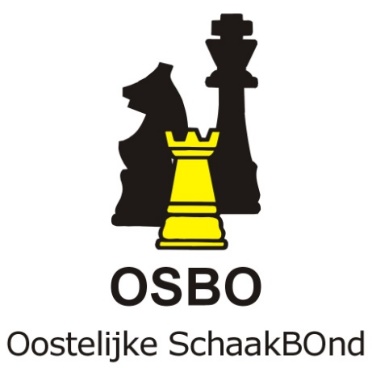 1.       Opening en mededelingen 2.       Notulen AV 20 april 2016             (Zie site osbo.nl/bestuur onder notulen) 3.       Jaarverslag 2015 – 2016                (Zie site osbo.nl/bestuur onder begroting & jaarstukken) 4.       Jaarrekening 2015 – 2016             (Zie site osbo.nl/bestuur onder begroting & jaarstukken) 5.       Verslag kascontrolecommissie 6.       Bestuursbenoemingen: a. P. Zieck (penningmeester) aftredend en herkiesbaar        b. N. Bosman (Wedstrijdzaken) aftredend en niet herkiesbaar 7.       Samenwerking SBO – SGS – OSBO(Zie site osbo.nl/bestuur onder bestuursstukken) 8.       KNSB-zaken PAUZE 9.     Bekendmaking winnaar: Danny Stemvers Trofee 10.   Rondvraag 11.   Presentatie Huub Blom “De OSBO” (verkorte versie)  12.   Sluiting (streven 22.30 uur) 